Tables and FiguresTable 1: YouTuber Movies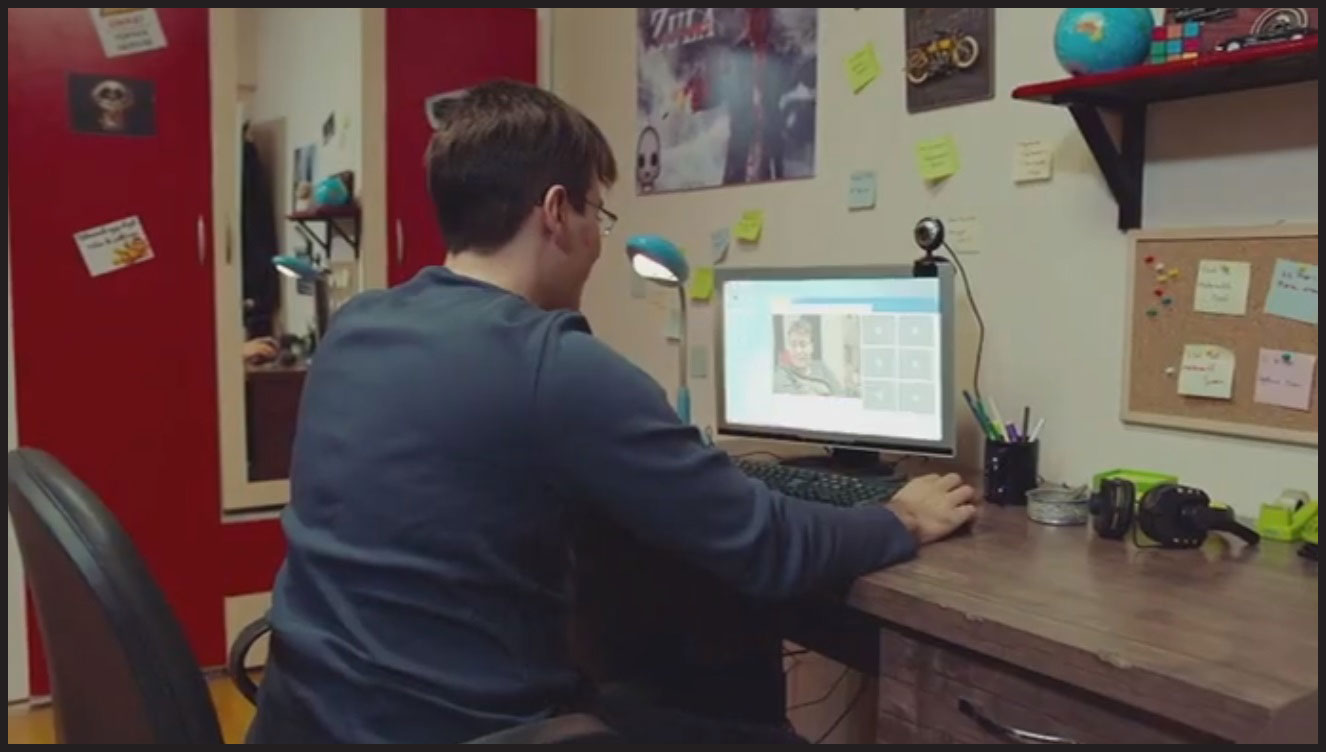 Figure 1: Enes Batur Hayal mi Gerçek mi? (2018)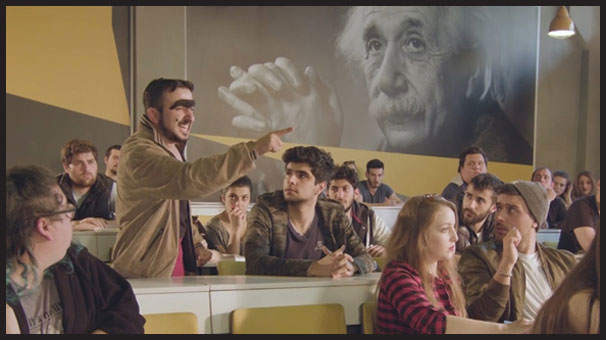 Figure 2: Cumali Ceber: Allah Seni Alsın (2017)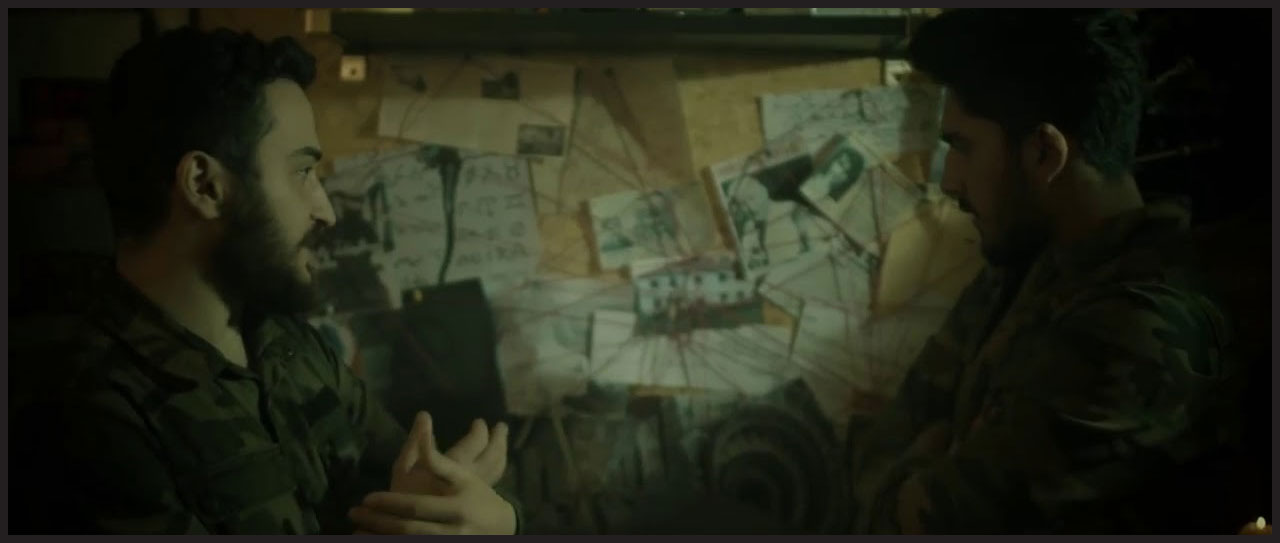 Figure 3: Kapalak Kızı (2018)